… اقاليم عالم و مدن و قری در شرق و غرب محاط به ظلمات…حضرت عبدالبهاءاصلی فارسی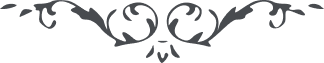 ٤٤٩ … اقاليم عالم و مدن و قری در شرق و غرب محاط به ظلمات جهل و طغيان، ظلمت نادانی ظلمت استکبار ظلمت نفس و هوی اجتماع نموده ظلمات ثلاث بعضها فوق بعض تشکيل کرده، حيران و سرگردان و غريق دريای غفلت و نسيانند مگر شهری که در آن نور هدايت درخشيده و بدرقه عنايت رسيده و آيات توحيد ترتيل گشته آن شهرها نورانی شود. حتّی اگر دهکده‌ای به اين فيض عظمی موفّق گردد مدينه کبری شود… 